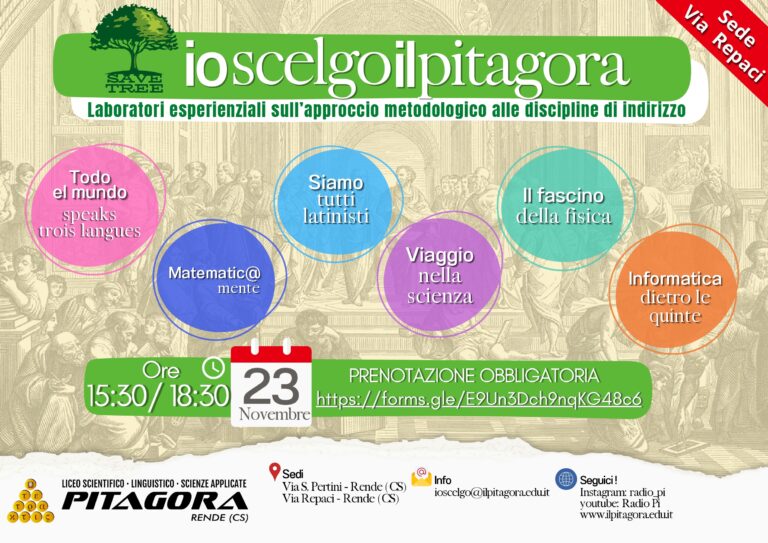 Link per la prenotazione https://forms.gle/E9Un3Dch9nqKG48c6